HUBUNGAN ANTARA DUKUNGAN ORANG TUA DENGAN KEMATANGAN KARIR REMAJA SMA EKS-LOKALISASI SURABAYASKRIPSIDiajukan Kepada Fakultas PsikologiUniversitas 17 Agustus 1945 SurabayaUntuk Memenuhi Sebagai Dari Syarat-SyaratGuna Memperoleh Derajat Sarjana Psikologi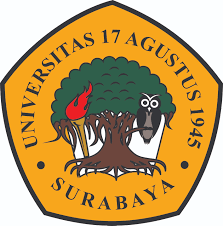 Oleh :KRISNA JAYA KARSA NPM : 1511600029FAKULTAS PSIKOLOGIUNIVERSITAS 17 AGUSTUS 1945 SURABAYASURABAYA 2020HALAMAN PERNYATAANTIDAK MELAKUKAN PENJIPLAKANDengan ini saya  menyatakan bahwa dalam skripsi ini tida terdapat karya yang pernah diaajukan untuk memperoleh gelar kersejanaan disuatu perguruan tinggi dan sepanjang pengetahuan saya juga tidak terdapat karya atau pendapat yang pernah ditulis  atau diterbitkan oleh orang lain, kecuali secara tertulis diacu dalam naskah ini disebutkan daftar Pustaka.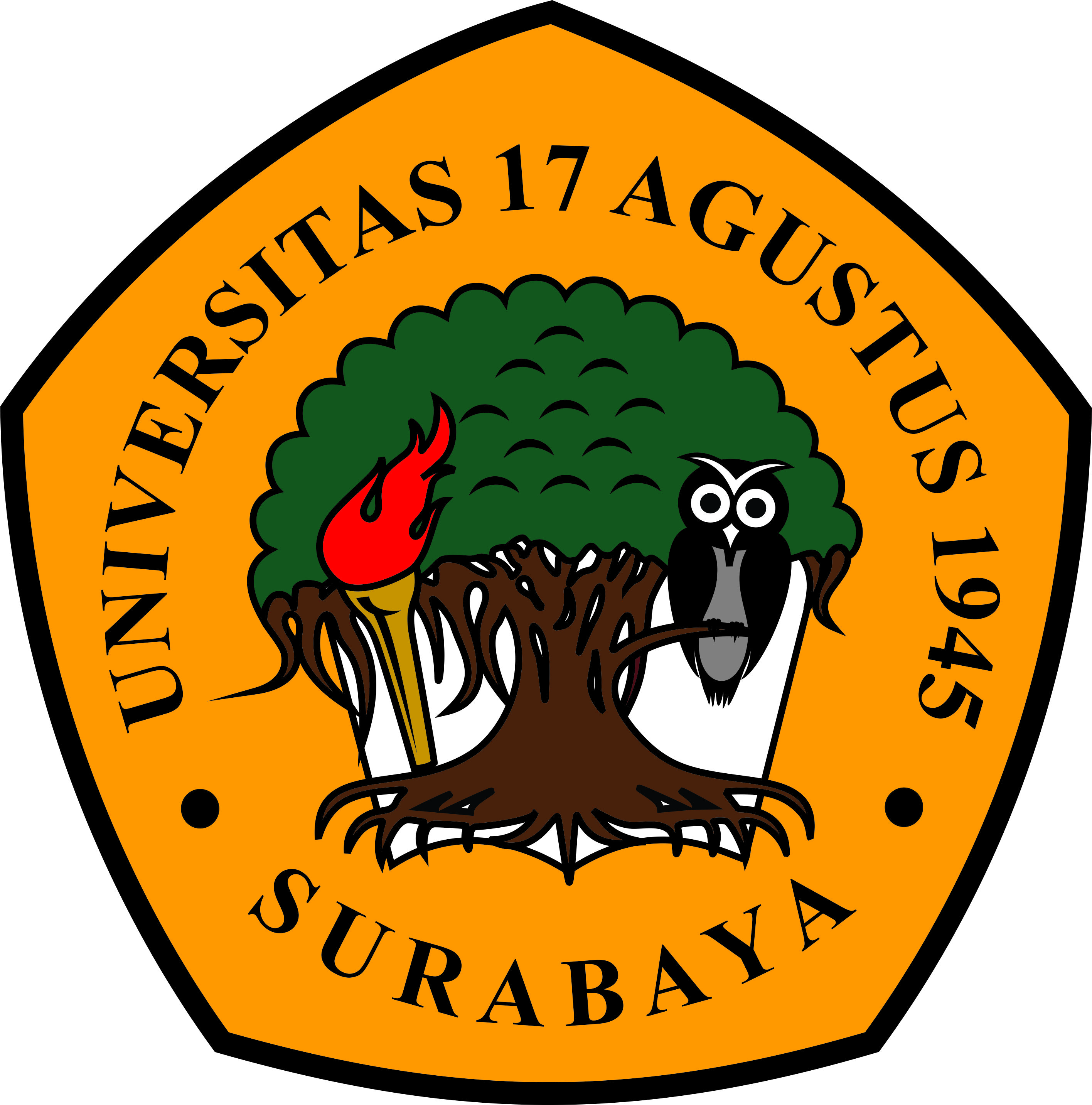 LEMBAR PERNYATAAN PERSETUJUAN PUBLIKASIKARYA ILMIAH UNTUK KEPENTINGAN AKADEMISSebagai sivitas akademik Universitas 17 Agustus  1945 Surabaya, Saya yang bertanda tangan dibawah ini :Nama		: Krisna Jaya KarsaNBI		: 1511600029Fakultas	: PsikologiProgram Studi	: PsikologiJenis Karya 	: SkripsiDemi perkembangan ilmu pengetahuan, saya menyetujui untuk memberikan kepada Badan Perpustakaan Universitas 17 Agustus 1945 Surabaya Hak Bebas Royalti Nonekslusif (Nonexclisive) karya ilmiah saya yang berjudul“Hubungan Antara Dukungan Orang Tua Dengan Kematangan Karir Remaja SMA Eks-Lokalisasi Surabaya”Dengan Hak Bebas Royalti Nonekslusif (Nonexclusive Royalty-Free Right), Badan Perpustakaan Universitas 17 Agustus 1945 Surabaya berhak menyimpan mengalihkan media atau memformatkan, mengolah dalam bentuk pangkalan data (database), merawat, mempublikasikan karya ilmiah saya selamaDibuat di	: Universitas 17 Agustus 1945 Surabaya Pada Tanggal	: 03 Juli 2020 Yang Menyatakan,(Krisna Jaya Karsa)TANDA PERSETUJUAN SKRIPSINAMA  : KRISNA JAYA KARSANBI       : 1511600029JUDUL : HUBUNGAN ANTARA DUKUNGAN ORANG TUA   TERHADAP KEMATANGAN KARIR REMAJA SMA EKS-   LOKALISASI SURABAYASurabaya, 03 Juli 2020Disetujui oleh:Dosen Pembimbing I			LEMBAR PENGESAHAN SKRIPSIDipertahankan Di Depan Dewan Penguji SkripsiFakultas Psikologi Universitas 17 Agustus 1945 SurabayaDan Diterima Untuk Memenuhi Sebagai Syarat-Syarat Guna Memperoleh Derajat Sarjana PsikologiPada tanggal : 03 Juli 2020Dewan Penguji :Dra. Dwi Sarwindah, MS., Psikolog		...…………Dr. Andik Matulessy, M.Si., Psikolog		…………...Karolin Rumandjo, S.Psi., M.Psi., Psikolog	…………...						MOTTOوَمَا هَٰذِهِ ٱلْحَيَوٰةُ ٱلدُّنْيَآ إِلَّا لَهْوٌ وَلَعِبٌ ۚ وَإِنَّ ٱلدَّارَ ٱلْءَاخِرَةَ لَهِىَ ٱلْحَيَوَانُ ۚ لَوْ كَانُوا۟ يَعْلَمُونَDan tiadalah kehidupan dunia ini melainkan senda gurau dan main-main. Dan sesungguhnya akhirat itulah yang sebenarnya kehidupan, kalau mereka mengetahui
(Surat Al- Ankabut Ayat 64)Aku Menjadi Manusia Biasa, Itu lebih aku cintai(Uwais Al Qarni)Jikalau kita letih karena kebaikan, maka sesungguhnya keletihan itu akan hilang dan kebaikan akan kekal. Namun jikalau kita bersenang-senang dengan dosa, maka sesungguhnya kesenangan itu akan hilang dan dosa itu akan kekal.(Umar Bin Khattab R.a)PERSEMBAHANKarya ini kupersembambahkan kepada orang tua dan kakak yang telah menjadi orang-orang yang hebat dan selalu mendukung krisnaJazakallah Khoiron Katsiron untuk orang tua dan kakak saya, Semoga kita akan berkumbul di surganya ALLAH SWTAAMIIN YAA RABALL ALAMIN…CURRICULUM VITAE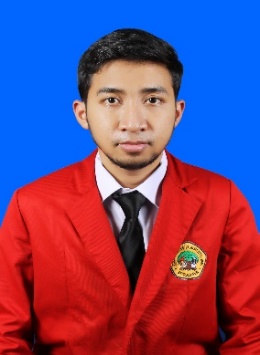 Nama  Lengkap	    	: Krisna Jaya Karsa Jenis Kelamain	   	 : Laki-LakiTempat / Tanggal Lahir : Surabaya, 21 September 1998Suku / Bangsa		 : Jawa / IndonesiaAlamat	 Rumah	  	  : Jl. Simorejo Sari B/36			    Kec Sukomanunggal 			    Kot. SurabayaAlamat Email		  : Krisnajaya21@gmail.comNo Handphone	   	  : 083856317571Jurusan			  : Psikologi2004 – 2010 		   : SD TEMBOK DUKUH III SURABAYA2010 – 2013 		   : SMP MARDI SIWI SURABAYA2013 – 2016		   : SMA MARSI SIWI2016 – 2020		   : S1 UNIVERSITAS 17 AGUSTUS 1945                                          SURABAYAKemampuan 		: (Ms Word, Ms Exel, Ms Power Point) dan Alat Tes    PsikologiBahasa Inggris		: PasifKATA PENGANTARبِسْــــــــــــــــــمِ اللهِ الرَّحْمَنِ الرَّحِيْمِAlhamdulillah sebagai hamba Allah yang beriman marilah kita panjatkan puji dan syukur ke haddirat Allah SWT yang telah memberikan kekuatan kesehatan  lahir dan batin kepada kita semua, sehingga peneliti dapat menyelesaikan skripsi yang berjudul “ Hubungan Antara Dukungan Orang Tua Terhadap Kematangan Karir Remaja SMA Di Eks-lokalisasi Surabaya”. Sholawat dan salam tidak lupa kita kirimkan kepada junjungan kita nabi Allah Muhammad SAW yang telah mengantarkan umat manusia dari peradaaban hidup yang jahiliyah menuju pada peradaban hidup yang moderen, yang penuh dengan kemajuan ilmu pengetahuan dan teknologi seperti yang kita rasakan pada saat ini. Semoga kita semua termasuk hambanya yang taat, yang berhak mendapatkan syafaatnya di Yaumul Hisab.Pada Kesempatan ini, Peneliti ingin menyampaikan rasa hormat dan terima kasih yang sebesar-besarnya kepada :Dr Mulyanto Nugroho, MM., CMA., CPAI Selaku Rektor Universitas 17 Agustus 1945 Surabaya.Dr Suroso, M.S., Psikolog selaku Dekan Fakultas Psikologi Universitas 17 Agustus 1945 SurabayaDiah Sofiah,  S.Psi M.Psi, Psikolog selaku Kaprodi Fakultas Psikologi Universitas 17 Agustus 1945 SurabayaDr. Andik Matulessy, M.Si., Psikolog selaku Dosen Pembimbing pertama yang telah memberikan bimbingan online di masa pandemi Covid 19, memberikan motivasi dan nasehat kepada peneliti saat menyeselesaikan karya ini di masa pandemi covid 19Sayidah Aulia Ulhaque, M.Psi., Psikolog selaku Dosen Pembimbing kedua yang telah menyempatkan waktunya untuk bimbingan online di masa pandemi Covid 19 tanpa mengenal waktu, terima kasih telah memberikan nasehat dan motivasi untuk menyelesaikan skripsiDr. IGAA. Noviekayati, M.Si, Psikolog, selaku dosen wali selama 4 tahun ini, terima kasih banyak telah memberikan ilmu psikologi yang sangat bermanfaat dan ilmu yang lainnya juga, semoga ilmu yang ibu berikan bermanfaat bagi saya dan sekitarnya.Dosen-dosen Fakultas Psikologi terima kasih banyak telah memberikan ilmu psikologi, semoga ilmu yang beliau berikan bermanfaat bagi mahasiswanyaStaff Tata Usaha fakultas psikologi, terima kasih banyak telah memberi bantuan dan dukungaan saat kuliah selama 4 tahun ini, semoga kebaikan beliau-beliau dibalas oleh Allah SWTAlm Bapak Gatot Asuhud dan Ibu Elyana Selaku Orang Tua peneliti. Dengan hormat Skripsi ini saya persembahkan untuk beliau yang setiap saat telah memberikan dukungan lahir dan batin untuk anaknya. Semoga Amal ibadah Alm Bapak Gatot diterima ALLAH SWT dan semoga Ibu Elyana  diberikan kebaikan di dunia dan Akhirat. Insyaallah kelak kita dikumpulkan disurganya ALLAH SWT. Aamminnn….Kakak Amanda Hidayat, S.E Selaku Saudara kandung peneliti. Terimakasih telah memberikan nasehat dan dukungan lahir dan batin saat menyelesaikan skripsi ini.Ibu Ananta Aliffia S.Psi M.Psi, Psikolog Selaku ketua Unit Pelayanan dan Konsultasi Psikologi (UPKP) Untag Surabaya tahun 2017 s/d 2019, yang telah memberikan kesempatan menjadi kordinator UPKP selama satu tahun penuh dan diberikan pelajaran pengalaman yang sangat berharga dalam dunia psikologi yang sebenarnya.Ibu Kustini Selaku Admin Unit Pelayanan dan Konsultasi Psikologi (UPKP) Untag Surabaya, yang telah memberikan nasehat Teman-Teman UPKP Angkatan 2016 dan 2017 terima kasih banyak mendukung untuk melakukan penulisan skripsi ini, semoga upkp terus berjalan sesuai dengan SOP yang telah ada.Syaikh Muḥammad bin Mūsā al-Khawārizmī Selaku penemu teori Al Jabar di Abad 780, yang telah mempermudah tugas akhir saya dengan teori beliau yaitu ilmu statistika, semoga ilmu beliau menjadi ladang jariyah sampai hari hisab ditetapkan.Syaikh Khusiyar Ibn Laban Selaku penemu pertama ilmu komputasi pertama di Abad 11 M, yang telah mempermudah tugas akhir saya dengan ilmu komputasinya, jika tidak ada beliau mungking skripsi saya akan ditulis dengan tangan. Semoga ilmu beliau menjadi ladang jariyah sampai hari hisab ditetapkan.Teman-Teman MRI (Masyarakat Relawan Indonesia), terima kasih banyak atas dukungan dan doanya untuk saya. Semoga kalian diberikan kemudahan dunia akhirat dan semoga kita kelak dikumpulkan di surganya Allah SWT. Teman-Teman Fakultas Psikologi Angkatan (2016), terima kasih banyak atas dukungan dan doanya, semoga kalian bisa sukses di dunia akhirat dan membahagiakan orang tua kalian.       Dalam penulisan ini penulis menyadari jika masih banyak kekurangan, walaupun penulis telah berusaha sebaik mungkin. Oleh karena itu, kritik dan saran yang bersifat membangun sangat penulis harapkan guna penyempurnaan penyusunan dan penulisan skripsi ini.        Besar harapan penulis agar tugas ini dapat bermanfaat bagi ilmu pengetahuan serta pihak lain yang membutuhkan guna perkembangan dan kemajuan dalam dunia pendidikan.Surabaya, 03 Juli 2020Krisna Jaya KarsaHUBUNGAN ANTARA DUKUNGAN ORANG TUA DENGAN KEMATANGAN KARIR REMAJA SMA EKS-LOKALISASI SURABAYAKrisna Jaya Karsa1511600029ABSTRAKPenelitian ini bertujuan untuk mengetahui hubungan antara dukungan orang tua dengan kematangan karir remaja SMA eks-lokalisasi. Hipotesis dalam penelitian ini adalah “ada hubungan positif antara dukungan orang tua dengan kematangan karir pada remaja SMA eks-lokalisasi. Subyek penelitian ini adalah remaja SMA Antartika Surabaya yang berlokasi diwilayah eks-lokalisasi yang diambil secara Sampling Purposive sebanyak 80 siswa. Pengambilan data dilakukan dengan menggunakan 2 skala yaitu skala dukungan social orang tua yang mengungkap dukungan orang tua terhadap setiap siswa tersebut dan skala kematangan karir mengungkap seberapa yakin seseorang remaja memutuskan karir yang sesuai dengan kemampuannya dan keingginannya. Pengujian hipotesis yang dilakukan dengan hasil koefiensi  korelasi yang dihasilkan menunjukkan rxy = 0,295 dengan taraf signifikasi p = 0,008 < 0,01 yang menunjukkan adanya hubungan positif signifikan antara dukungan social orang tua dengan kematangan karir remaja SMA, artinya semakin tinggi dukungan orang tua maka semakin tinggi juga kematangan karir seseorang. Sumbangan variabel dukungan social orang tua terhadap kematangan karir Remaja SMA eks lokalisasi sebesar 70,5%. Hal ini berarti masih ada 29,5% faktor lain yang mempengaruhi kematangan karir.Kata Kunci : Kematangan Karir, Dukungan Orang Tua, Remaja SMA Eks-LokalisasiRELATIONSHIP BETWEEN PARENTAL SUPPORT AND CAREER ADVANCES IN SURABAYA EX-LOCALIZATION HIGH SCHOOL TEENAGERS	Krisna Jaya Karsa1511600029ABSTRACTThis study aims to determine the relationship between social support of parents with the maturity of ex-localization high school teenage careers. The hypothesis in this study is "there is a positive relationship between social support of parents with career maturity in ex-localization high school teenagers. The subjects of this study were Surabaya Antarctic High School teenagers located in the ex-localization area taken by purposive sampling of 80 students. Data retrieval is done by using 2 scales, namely the scale of parental social support that reveals parental support for each of these students and the scale of career maturity reveals how confident a teenager decides on a career that suits their abilities and desires. Hypothesis testing conducted with the results of the resulting correlation coefficient shows rxy = 0.295 with a level of significance p = 0.008 <0.01 which indicates a significant positive relationship between social support of parents with high school career maturity, meaning that the higher the social support of parents, the more height is also the maturity of one's career. The contribution of parents' social support variable to the career maturity of ex-localization high school teenagers is 70.5%. This means that there are still 29.5% of other factors that affect career maturity.Keywords: Career Maturity, Parental Social Support, Ex-Localization High School YouthDAFTAR TABELTabel 1 Populasi Siswa/Siswi SMA Antartika Surabaya	25Tabel 2 Blue Print Penyebaran Aitem Skala Kematangan karir	28Tabel 3 Hasil Uji Diskrimanasi Aitem Skala Kematangan Karir	30Tabel 4 Uji Reliabilitas skala kematangan diri	31Tabel 5 Blue Print Penyebaran Aitem Skala Dukungan Orang Tua	32Tabel 6 Hasil Uji Diskrimanasi Aitem Skala Dukungan Orang Tua	33Tabel 7 Uji Hasil Reliabilitas skala Dukuangan Sosial Orang Tua	34Tabel 8 Uji Hasil Normalitas Kematangan Karir	35Tabel 9 Uji Hasil Linieritas	35Tabel 10 Uji Hasil Korelasi Product Moment…….…………………………………………………37Tabel 10 Norma Alat Ukur Kematangan karir	36Tabel 11 Hasil Norma Alat Ukur Kematangan karir	37Tabel 12 Norma Alat Ukur Dukungan Orang Tua	37Tabel 13 hasil Alat Ukur Dukungan Orang Tua	37DAFTAR GAMBARGambar 1. Kerangka Berpikir	18DAFTAR LAMPIRANLampiran 1. Surat Ijin Penelitian DI SMA Antartika Surabaya	38Lampiran 2. Tabulasi kematangan Karir (Aitem 1 Sampai 25)	39Lampiran 3. Tabulasi kematangan Karir (Aitem 26 Sampai 52)	41Lampiran 4. Tabulasi Dukungan Sosial Orang Tua (Aitem 1 Sampai 25)	43Lampiran 5. Tabulasi Dukungan Sosial Orang Tua (Aitem 1 Sampai 25)	45Lampiran 6. Kuisoner Skala Kematangan karir	47Lampiran 7. Kuisoner Dukungan Sosial Orang Tua	52Lampiran 8. Uji Validitas dan Rehalibitas Kematangan Karir	56Lampiran 9. Uji Validitas Dan Reliabilitas Dukungan Sosial Orang Tua	64Lampiran 10. Uji Normalitas	72Lampiran 11. UJI LINEARITAS HUBUNGAN	76Lampiran 12. Uji Product Moment	79Lampiran 13. Uji Norma Alat Ukur Kematangan Karir	80Lampiran 14. Uji Norma Dukungan Sosial Orang Tua	84